「公務人員職場評價」、「人事人員服務滿意度」及「員工協助方案推動力之滿意度」問卷調查說明資料調查期間：本(108)年7月4日（星期四）至7月24日（星期三）；另因調查對象人數眾多，問卷將於7月4日分批寄出，預計於7月5日下午5時前寄發完畢。調查範圍：調查對象：編制內職員（填答率以本年6月30日之現職人員計算，含借調他機關人員，但不含依法規保留職缺人員），若機關有人員於6月30日離職或退休者，請填列附件4表件後，於6月24日(星期一)中午12時前以電子郵件回傳本案承辦人員(email：suiwen0429 @mail.cyhg.gov.tw；電話：05-3620123分機364)。調查方式：本調查採線上施測，可經由下列方式填答。由電子郵件中所提供之連結開啟問卷：總處將直接寄發問卷連結至各機關同仁人事服務網（eCPA）登錄之Email，寄件者為「行政院人事行政總處」(pemis@dgpa.gov.tw)，信件主旨為「行政院人事行政總處問卷調查（非社交工程信件）」，直接點選問卷連結即可作答，無須再以帳號密碼或自然人憑證登入eCPA。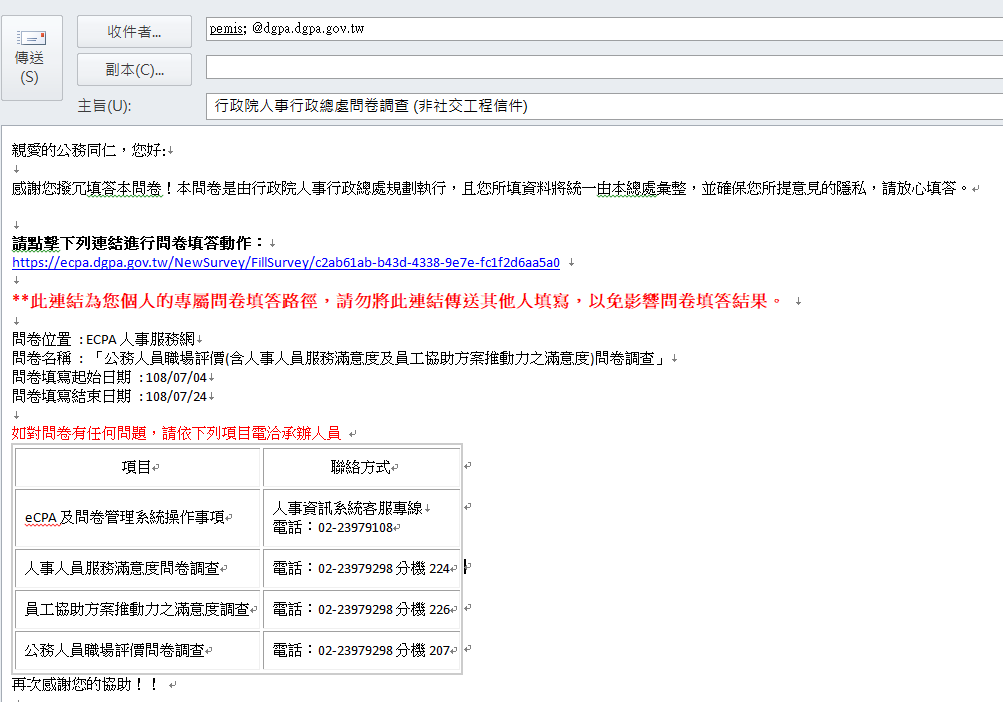 登入eCPA開啟問卷：機關同仁亦可逕行登入eCPA填答問卷。登入後，問卷將出現於個人資料區塊下方之「問卷填答通知區」中，點選問卷標題後，即可開啟填答頁面。【範例畫面如下】  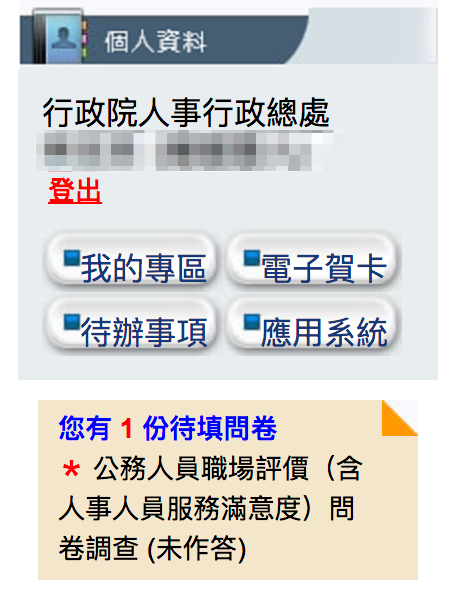 問卷填答率與填答結果查詢問卷填答率於填答期間可隨時查詢，資料隔日更新，操作方式如附件3。「人事人員服務滿意度」及「公務人員職場評價」問卷調查之原始填答資料將於本年8月6日開放下載，填答簡易統計結果則於本年8月20日開放下載，操作方式同附件3；「員工協助方案推動力之滿意度」問卷調查之填答結果將另函知。注意事項施測前校正機關同仁人事服務網（eCPA）之Email：上列問卷正式施測時將發送問卷填答連結至各機關同仁於eCPA登錄之Email，爰請各人事機構協助先行校正，又除透過Email連結問卷填答外，各機關同仁亦可登入eCPA填答上列問卷。Email校正期間自即日起至本年7月3日（星期三）中午12時止，另因eCPA之Email係由個人所設定，請先徵得機關同仁同意後再進行校正，校正方式如附件2。資訊系統設定：因本問卷連結係大批寄出，各機關資訊系統可能會自動擋信或歸類為垃圾郵件，請各人事機構協助將總處mail server (mailre.dgpa.gov.tw/223.200.154.63)、寄件者(pemis@dgpa.gov.tw)及信件主旨設為白名單（whitelisting）。對機關同仁宣導：為避免同仁誤認本問卷調查為垃圾郵件或釣魚郵件，請於施測前先行向機關同仁宣導及提醒，並強調本問卷由系統直接發送，不經過機關或人事機構轉傳，調查採不記名方式進行，填答結果僅作機關整體分析之用，請放心作答。施測期間總處將於7月4日寄發問卷連結至各機關同仁eCPA之Email，請鼓勵同仁踴躍填答；另為提高填答率，總處將於7月11日再次寄發問卷連結至各機關同仁eCPA之Email提醒同仁填答，如已填答者請不必理會。問卷填答通知信件寄出後，填答者若未收到填答通知信件，可先行至垃圾郵件匣中尋找被隔離之郵件。問卷填答通知信件於7月4日寄出後，除7月11日再次寄發通知信件外，系統無法再就個別人員或機關進行發送，如填答人反映並未收到信件連結，請人事同仁協助登入eCPA填答。相關聯絡人： 問卷公務人員職場評價人事人員服務滿意度員工協助方案推動力之滿意度調查範圍行政院暨所屬二、三級機關（構）與直轄市、縣（市）政府暨所屬一級機關【不含學校、警察機關、消防機關、	檢察機關、醫療院所（含各級醫院、衛生所及健康服務中心）、	國（公）營事業機構及	駐外機構】 行政院暨所屬二、三、四級機關（構）與直轄市、縣（市）政府暨所屬一、二級機關、公所【不含學校、	警察機關、	消防機關、檢察機關、醫療院所（含各級醫院、衛生所及健康服務中心）、國（公）營事業機構、	駐外機構（不含回國服務人員）、設置兼任及兼辦人事機構之機關】行政院暨所屬二、三、四級機關（構）與直轄市、縣（市）政府暨所屬一、二級機關、公所及直轄市、縣（市）議會【不含學校、消防派出單位、	檢察機關、醫療院所（含各級醫院、衛生所及健康服務中心）、	國（公）營事業機構及	駐外機構】備註人事人員無須填答人事人員服務滿意度題目。「員工協助方案推動力之滿意度」新增調查範圍「行政院所屬四級機關(構)與直轄市、縣（市）政府所屬二級機關及公所」。人事人員無須填答人事人員服務滿意度題目。「員工協助方案推動力之滿意度」新增調查範圍「行政院所屬四級機關(構)與直轄市、縣（市）政府所屬二級機關及公所」。人事人員無須填答人事人員服務滿意度題目。「員工協助方案推動力之滿意度」新增調查範圍「行政院所屬四級機關(構)與直轄市、縣（市）政府所屬二級機關及公所」。項目聯絡方式備註eCPA及問卷管理系統操作事項人事資訊系統客服專線電話：02-23979108如帳號密碼或Email設定問題公務人員職場評價問卷調查綜合規劃處王專員柔云電話：02-2397-9298分機207人事人員服務滿意度問卷調查綜合規劃處洪科員稚瑀電話：02-2397-9298分機224員工協助方案推動力之滿意度調查綜合規劃處吳科員佳安電話：02-2397-9298分機226